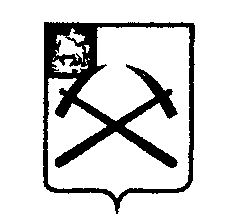 Администрация Городского округа ПодольскПОСТАНОВЛЕНИЕ_____16.06.2020______		№ _______671-П____________Городской округ Подольск, Московская областьО приостановлении  действия постановления  Администрации Городского  округа Подольск от 04.06.2020 №  647-П  «Об установлении  размера платы за содержание жилого помещения»	В соответствии с Жилищным кодексом Российской Федерации, Федеральным законом от 06.10.2003 № 131-ФЗ «Об общих принципах организации местного самоуправления в Российской Федерации», постановлением Губернатора Московской области от 12.03.2020 № 108-ПГ «О введении в Московской области режима повышенной готовности для органов управления и сил Московской областной системы предупреждения и ликвидации чрезвычайных ситуаций  и некоторых мерах по предотвращению распространения новой коронавирусной инфекции (COVID-2019) на территории Московской области», письмом заместителя Председателя Правительства Московской области от 18.05.2020 № Исх.-8767/14, для снижения нагрузки на жителей в сфере жилищно-коммунального хозяйства в сложившейся неблагоприятной эпидемиологической ситуации по развитию COVID-19, руководствуясь Уставом муниципального образования «Городской округ Подольск Московской области», Администрация Городского округа ПодольскПОСТАНОВЛЯЕТ:1.	Приостановить действие постановления Администрации Городского Подольск от 04.06.2020 № 647-П  «Об установлении размера платы за содержание жилого помещения» в период с 01.07.2020 по 31.12.2020.2.	Информационно-аналитическому управлению Администрации Городского округа Подольск (Сударикова А.Н.) обеспечить опубликование настоящего постановления в средствах массовой информации и размещение его в сети Интернет на официальном сайте Администрации Городского округа Подольск.3.	Контроль за выполнением настоящего постановления возложить на первого заместителя Главы Администрации Лукьяненко В.О., заместителя Главы Администрации по экономике и финансам Карпова А.Н.Глава Городского округа Подольск					   	 Н.И. ПестовПриложение № 2к постановлению АдминистрацииГородского  округа  Подольск      		от  04.06.2020   №  647-ППорядок расчета размера платы за содержание жилого помещения в многосекционном доме с различным количеством лифтов в подъездахВ многосекционном многоквартирном доме с различным количеством лифтов в подъездах размер платы за содержание жилого помещения рассчитывается по формуле:       где:Pi – размер платы за содержание жилого помещения в многосекционных многоквартирных домах с различным количеством лифтов в подъездах,P0 - размер платы за содержание жилого помещения в многоквартирном доме без лифта,P1 - размер платы за содержание жилого помещения в многоквартирном доме в подъезде с 1-м лифтом,P2 - размер платы за содержание жилого помещения в многоквартирном доме в подъезде с 2-мя лифтами,P3 - размер платы за содержание жилого помещения в многоквартирном доме в подъезде с 3-мя лифтами,N0 – количество подъездов  без лифта,N1 - количество подъездов с 1-м лифтом,N2 - количество подъездов с 2-мя лифтами,N3 - количество подъездов с 3-мя лифтами,Ni – общее количество подъездов в многоквартирном доме.Администрация Городского округа ПодольскПОСТАНОВЛЕНИЕ_____04.06.2020_______		№ ____647-П_____________Городской округ Подольск, Московская областьОб установлении размера платы за содержание жилого помещения	В соответствии с Жилищным кодексом Российской Федерации, Федеральным законом от 06.10.2003 № 131-ФЗ «Об общих принципах организации местного самоуправления в Российской Федерации», Постановлением Правительства Российской Федерации от 13.08.2006 № 491 «Об утверждении Правил содержания общего имущества в многоквартирном доме и правил изменения размера платы за содержание жилого помещения в случае оказания услуг и выполнения работ по управлению, содержанию и ремонту общего имущества в многоквартирном доме ненадлежащего качества и (или) с перерывами, превышающими установленную продолжительность», Постановлением Правительства Российской Федерации от 03.04.2013 № 290                      «О минимальном перечне услуг и работ, необходимых для обеспечения надлежащего содержания общего имущества в многоквартирном доме, и порядке их оказания и выполнения», руководствуясь Уставом муниципального образования «Городской округ Подольск Московской области», Администрация Городского округа ПодольскПОСТАНОВЛЯЕТ:1. Установить с 01.07.2020 размер платы за содержание жилого                 помещения для нанимателей жилых помещений по договорам социального              найма      или    договорам     найма    жилых    помещений    государственного    илимуниципального жилищного фонда, и собственников помещений, которые не приняли на общем собрании решение об установлении размера платы за содержание жилого помещения, в соответствии с приложением № 1 к настоящему постановлению.2. Установить порядок расчета размера платы за содержание жилого помещения в многосекционном доме с различным количеством лифтов в подъездах в соответствии с приложением № 2 к настоящему постановлению.3.  Признать утратившими силу с 01.07.2020 следующие постановления:3.1. Постановление Администрации Городского округа Подольск от 04.06.2019 № 659-П «Об установлении размера платы за содержание жилого помещения», за исключением пункта 3 данного постановления;3.2. Постановление Администрации Городского округа Подольск от 14.10.2019 № 1413-П «О внесении изменений в постановление Администрации Городского округа Подольск от 04.06.2019 № 659-П».4. Информационно-аналитическому управлению Администрации Городского округа Подольск (Сударикова А.Н.) обеспечить опубликование настоящего постановления в средствах массовой информации и размещение его в сети Интернет на официальном сайте Администрации Городского округа Подольск.5. Контроль за выполнением настоящего постановления возложить на первого заместителя Главы Администрации Лукьяненко В.О., заместителя Главы Администрации по экономике и финансам Карпова А.Н.Глава Городского округа Подольск					            Н.И. ПестовPi  =P0*N0+P1*N1+P2*N2+P3*N3,Pi  =Ni,